Montana Farm to School | Action Plan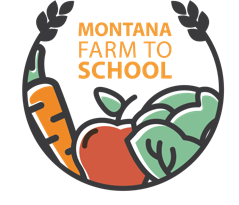 Adapted from: Farm to Child Nutrition Programs Planning Guide, USDA (https://fns-prod.azureedge.net/sites/default/files/f2s/FTS-Planning-Guide.pdf) Building Your Team Establishing a VisionDefining Local Promoting + Marketing Your ProgramEvaluating Your EffortsGoalsProcurement | Buying and Serving Local Foods School Gardens + FarmsEducation + Curriculum IntegrationFor more information: Aubree Roth, Montana Farm to School Coordinator, Montana Team Nutrition Programaubree.roth@montana.edu | (406) 994-5996www.montana.edu/mtfarmtoschoolLeadsRoles + ResponsibilitiesMembersRoles + ResponsibilitiesAdvisorsRoles + ResponsibilitiesGoalsAction StepsWhoTimelineResources NeededGoalsAction StepsWhoTimelineResources NeededGoalsAction StepsWhoTimelineResources Needed